Summer Gymnastics Camp Registration 2020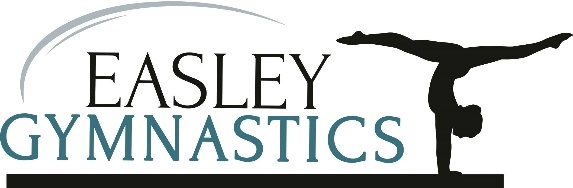 Child Name: ______________________________________ Age: _________Week(s) Attending (Please Circle):June 22 - June 26		July 13 – July 17		July 27-31We provide snacks and drinks each day from the following list:Oreos, Goldfish, Rice Krispy Treats, Animal Crackers, Pretzels, Popsicles, Hugs Fruit Barrels DrinksPlease Initial One Option:____ My child is allowed to eat all of these snacks.____ My child is NOT ALLOWED to eat the following:_____________________________________________ My child is NOT ALLOWED to eat any of these snacks. (You must provide your own snack and drink each day.)Food Allergies:________________________________________________________________Please describe any medical concerns that may be an issue during camp. Also, please list any medications, epipens, or inhalers that will need to be left with the office staff.____________________________________________________________________________________________________________________________________________________________________________________Is your child attending camp with a friend? (If they would like to be in the same group please list each other here.) ____________________________________________________________________________________Emergency Contact (Please list both yourself and a second person that is available during camp hours): Name: __________________ Phone: ________________________ Relationship: _______________________Name: __________________ Phone: ________________________ Relationship: _______________________All campers must have a current Easley Gymnastics Registration for the 2019-2020 year on file.  Payment is due in full at registration.  The camp fee includes a $75 non refundable deposit.  Should you need to change dates, please call as soon as possible, as camps fill up early.  Should you cancel, the balance after the deposit will be given as credit on your account.  There will be no cash refunds.Parent Signature: ______________________________ Date: ________